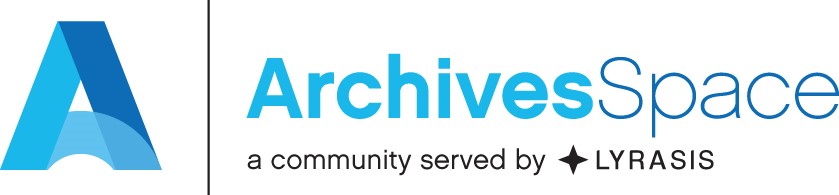 Gereformeerde kerk te Oosthem c.a. (GK-OAF)1889 - 2008InleidingGeschiedenis en organisatieArchief en inventarisatieInventaris1	Archieven1.1	Kerkenraad1.1.1	Stukken van algemene aard1 - 11	Agenda's en notulen van de kerkenraad en van gemeenteavonden, 1889 - 2008, 10 delen, 1 omslag.1	1889 - 1895, 1 deel.2	1896 - 1910, 1 deel.3	1911 - 1920, 1 deel.4	1921 - 1928, 1 deel.5	1929 - 1934 mrt 1, 1 deel.6	1934 mrt 21 - 1941 aug, 1 deel.7	1941 sep - 1954 jul, 1 deel.8	1954 aug - 1965 nov, 1 deel.9	1965 dec - 1976 feb, 1 deel.10	1976 mrt - 1987 okt, 1 deel.11	1987 nov - 2008, 1 omslag.12	Besluitenlijst, 1916 - 1925, 1929, 1934, 1959 - 1960, 1 stuk.13	Ingekomen stukken en minuten van uitgaande stukken, 1921, 1925, 1936 - 1937, 1940, 1942 - 1945, 1951, 1965 - 1967, 1971, 1978 - 1983, 1985, 1988, 1993, 1997, 1999 - 2000, 2002 - 2004, z.j., 1 omslag.14	Jaarverslagen, 1990, 1992 - 1993, 1995 - 2006, 1 omslag.15	Vragenlijsten voor de statistiek van de Gereformeerde kerken in Nederland, 1966 - 1967, 1975 - 2001, 1 omslag.1.1.2	Stukken van betreffende afzonderlijke onderwerpen1.1.2.1	Organisatie16	Stukken betreffende de viering van het jubilea van de kerk, 1929, 1989, 1 stuk.17	'De drie formulieren van eenigheid', waarin handtekeningen van ouderlingen en diakenen, 1912 - 1918, 1920 - 1994, 1996 - 2002, z.j., 1 deel.18	Gedicht van W. Antonides bestemd voor een te beroepen predikant, 1928, 1 stuk.1.1.2.2	Taakuitvoering19	Aantekeningen van ds. C.J. Sikkel over een preek, 1929, 1 stuk.20	Doopboek, 1889 - 1963, 1 deel.21	Trouwboek, 1889 - 1963, 1 deel.22	Ledenregisters, 1889 - 1941, 1 omslag.23	Ledenregister, [ca. 1941 - ca. 1950], 1 kaartsysteem.24	Personenstatistieken afkomstig van de Stichting Mechanische Registratie en Administratie (SMRA) te Delft, met bijlage, 1996, 1 omslag.1.2	Diaconie--	Agenda's en notulen van de kerkenraad en gemeenteavonden, 1889 -1987, 1995, 1997, 2001, 2004 - 2005, 10 delen, 1 omslag.25	Akten voor de koop en de verhuur van een huis aan de Bolswardervaart te Oosthem, 1922 - 1923, 1 omslag.26	Jaarrekeningen, 1889 - 1928, 1 omslag.27	Kasboeken, 1928 - 1993, 1 omslag.1.3	Vereniging de Kerkelijke Kas28	Notulen, 1889 - 1917, 1 deel.29	Beschikking waarin de vereniging als rechtspersoon wordt erkend, 1889, 1 stuk.30	Huishoudelijk reglement, 1889, 1 stuk.31	Akten voor de verhuur van huizen en landerijen, 1891, 1896, 1901, 1 omslag.32	Akten van de aankoop van huizen en een perceel land, 1897, 1901, 1 omslag.33	Jaarrekeningen, 1889 - 1930, 1 omslag.34	Lijst van huizen en landerijen in het bezit van de vereniging, 1901, 1 stuk.1.4	Commissie van beheer1.4.1	Stukken van algemene aard35	Agenda's en notulen, met bijlagen, 1993 - 2008, 1 omslag.36	Ingekomen stukken en minuten van uitgaande stukken, 1991 - 1998, 2000 - 2008, 1 omslag.1.4.2	Stukken betreffende afzonderlijke onderwerpen1.4.2.1	Reglementering37	Regeling van de Commissie van Beheer, 1997, 1 stuk.1.4.2.2	Functionarissen38	Instructies voor de koster, 1926, 1928, 1976, 1 omslag.39	Stukken betreffende de opgave van predikantstraktementen, 1981, 1984 - 1989, 1991, 1993 - 2001, 1 omslag.40	Stukken betreffende het betalen van bijdragen voor het predikantspensioen, 1991 - 1997, 1999, 2002 - 2004, 1 omslag.1.4.3.3	Beheer van bezittingen1.4.3.3.1	Algemeen41	Stukken betreffende de overdracht van de bezittingen van de Vereniging de Kerkelijke Kas aan de kerk, 1917, 1 omslag.42	Staat van bezittingen van de kerk, 1941, 1 stuk.43	Rapport 'Van in wording naar zijn' van de Commissie Materiële Zaken over het samenvoegen van de bezittingen van Gereformeerde kerk te Oosthem en de Hervormde gemeente te Oosthem-Abbega-Folsgare ter voorbereiding op een fusie, [ca. 2005], 1 stuk.1.4.3.3.2	Vermogen44	Schuldbekentenissen van de kerk, 1901, 1922, 1924, 1926, 1929, 1934, 1938, 1 omslag.45	Stukken betreffende schenkingen en nalatenschappen aan de kerk, 1910, 1923, 1925 - 1926, 1 omslag.46	Stukken betreffende een lening aan de kerk, 1991, 1 omslag.1.4.3.3.3	Goederen47	Stukken betreffende de bouw en de restauratie van de kerk, Nessenwei 28 Oosthem, 1897, 1944, 1947 - 1948, 1 omslag.48	Stukken betreffende de bouw van een vergaderlokaal en een stenen bergplaats, 1926, 1 omslag.49	Stukken betreffende het verzekeren van gebouwen, 1926, 1948, 1960 - 1962, 1971 - 1972, 1974, 1977, 1994, 1998, 2000 - 2003, 1 omslag.50	Stukken betreffende het verhuren van gebouwen, 1981, 1983, 1987, 2007, z.j., 1 omslag.51	Stukken betreffende het onderhoud van de kerk, het orgel en de pastorie, 1997, 2000 - 2006, z.j., 1 omslag.52	Stukken betreffende het verkopen van woningen aan de Nessenwei, 2006 - 2007, 1 omslag.53	Stukken betreffende de verbouw van de kerk tot kerkelijk centrum, 2008, 1 omslag.1.4.3.4	Financiële administratie54	Begrotingen en jaarrekeningen, 1931 - 2006, 1 omslag.55	Spaarbankboekjes, 1922 - 1937, 1 omslag.56 - 64	Kasboeken, 1942 - 1997, 9 delen.56	1942 - 1944, 1 deel.57	1945 - 1946, 1 deel.58	1945 - 1949, 1 deel.59	1950 - 1955, 1 deel.60	1947 - 1963, 1 deel.61	1951 - 1963, 1 deel.62	1964 - 1992, 1 deel.63	1972 - 1987 jun, 1 deel.64	1987 jul - 1997, 1 deel.65 - 66	Facturen, rekeningafschriften en kwitanties, 2007 - 2008, 2 omslagen.65	2007.66	2008.67	Collecteboeken, 1921 - 1941, 1964 - 1992, 1 omslag.68	Kasboeken van het Lammerenfonds, 1932 - 1967, 1 omslag.2	Documentatie69	Foto's van het orgel en de preekstoel in de kerk, [20ste eeuw].3	Stukken waarvan het verband met het archief onduidelijk is70	Schuldbekentenis ten laste van Jouke Douwes Gietema te Oosthem, 1889, 1 stuk.71	Akte waarbij de firma 'Huysman en Lankhuyzen' te Raamsdonk aan de firma 'Wed. W.J. Oppedijk' te IJlst een hooischuur te Nijezijl verkoopt, 1894, 1 stuk.